Software Engineering Stage 6 (Year 12) – sample assessment task 3 notificationSoftware engineering projectAbout this resourcePurpose of resourceThis sample assessment task unpacks how teachers can assess students in the project for Year 12 Software Engineering.Target audienceThis resource can be used to support teachers with effective syllabus implementation.When and how to useThis resource is designed for assessing students in the area of their software engineering project. The resource can be adapted to suit the context of the school. This is sample assessment 3 of 4. Teachers can also refer to the sample scope and sequence and assessment schedule. The task is weighted at 30% and requires students to create documentation, a system and a presentation.Task descriptionType of task: develop a software engineering project containing a solution, project documentation and a presentation.Outcomes being assessed:A student:justifies methods used to plan, develop and engineer software solutions SE-12-01applies structural elements to develop programming code SE-12-02analyses how current hardware, software and emerging technologies influence the development of software engineering solutions SE-12-03evaluates practices to safely and securely collect, use and store data SE-12-04explains the social, ethical and legal implications of software engineering on the individual, society and the environment SE-12-05justifies the selection and use of tools and resources to design, develop, manage and evaluate software SE-12-06designs, develops and implements safe and secure programming solutions SE-12-07tests and evaluates language structures to refine code SE-12-08applies methods to manage and document the development of a software project SE-12-09Software Engineering 11–12 Syllabus © NSW Education Standards Authority (NESA) for and on behalf of the Crown in right of the State of New South Wales, 2022.Suggested weighting: 30%Students identify a real-world problem or opportunity that can be addressed through the development of a software engineering project. Students develop project documentation and engineer a software solution that addresses this real-world problem or opportunity. The software engineering project is presented to the class by simulating a client handover.Project descriptionStudents find a client for whom they can develop a software solution. Students unable to find a client may use Scenario 1 or Scenario 2 in the Student support material section of this assessment task.Possible clients include: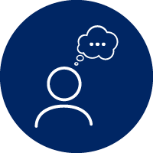 school-based positions: a teacher, librarian or school administratora member of the wider communitybusiness ownera non-government organisation that works on various humanitarian and social issuesa sporting club, coach, manager or gyma PCYC, YMCA, Scouts, Guides or similara community group, religious group or hobby groupany other organisation or client approved by the teacher.Students meet and negotiate with their client to:define and analyse requirementsassess scheduling feasibilitydefine boundariescontinually check progressdocument all correspondence.Note: students ensure their classroom teacher is involved in all contact and correspondence between themselves and their clients. This strengthens school partnerships to ensure a quality learning experience for the student and a quality software product for the client. It is the students’ responsibility that both course and client requirements are met. School-defined submission dates and client requirements will assist in determining the scale and scope of the final project.The software solution:demonstrates the design, development and construction of algorithms addresses all the clients functional and performance requirements.The program should also:use a language-dependent code optimisation techniquebe configurable in terms of the interface layout, colour scheme, accessibility requirements, legislative and technical requirements as per client needsincorporate security elements such as usernames, passwords, basic encryption and decryption as per client requirements. include a proposal for an additional innovative solution using a prototype and user interface (UI) design.Submission detailsStudents submit:Component A – project documentationComplete resource booklet including:process diaryclient correspondence and feedbackGantt chartuse of modelling tools.Component B – software solutionDevelop, code and upload a software solution for the problem as indicated in the project documentation.Component C – presentationPresent their software engineering project to peers Respond to Q&A.Steps to successTable 1 – assessment preparation scheduleWhat is the teacher looking for?Students are required to submit 3 components by the end of this project.Component A – project documentationThe project documentation comprises of the 4 sections, based on the Software Engineering syllabus:Identifying and definingResearch and planningProducing and implementingTesting and evaluatingThe content of the project documentation should follow the support resource provided. Component B – software solutionStudents, in consultation with their teacher, choose the programming language with which their solution is developed. Examples of languages include the VS suite, Python, Java and C.Students’ programs should (where relevant) incorporate combinations of the following features: control structures, global and local variables, use of simple and structured data types, classes, objects, attributes and methods, functions, modules and libraries and file handling.Other examples of tools could include web page creation tools, front-end web development frameworks and SQL databases.The software engineering project should solve a real-world problem or meet a real-world need or opportunity as determined through negotiation with a client. These clients could be associated with health, education, business, entertainment or social. Note that this list is not exhaustive.Component C – presentationStudents are to develop a 4-minute presentation in the appropriate format (for example, PowerPoint) that demonstrates their software solution to a client (simulated by peers) using a professional language, style and format. The presentation will include screenshots of the development and documentation of the process. During a 3-minute question and answer session students will answer questions about their project and receive feedback from the audience.The presentation must have:Presentation slides: A set of slides in the appropriate format (for example PowerPoint) that highlights your solutions features, benefits and challenges using appropriate visual aids such as slides, diagrams and screenshots. Software demonstration: a live demonstration of your system that allows your teacher and peers to see how you interact with the system and provide feedback.Marking guidelinesTable 2 – assessment marking guidelinesCommon Grade Scale for Preliminary CoursesStudent-facing rubricTable 3 – rubric for Components A and B – project documentation and software solutionTable 4 – rubric for Component C – presentationStudent support materialScenarios for students who do not have a clientScenarios where clients could be simulated by the teacher or classmates could include:online prefect voting systemcanteen ordering appmarket day business studies websiteschool musical booking systema biometric roll call attendance system (controversial)school jersey and name design appsports carnival administration systemevent management systeman interactive school map and timetable.These should be expanded into detailed scenarios to provide guidance for students to:extract functional requirementsmodel with toolsdevelop software solutions and innovative prototypes.The following 2 scenarios demonstrate the depth of detail required to identify, define and analyse to produce and implement a software engineering solution.Scenario 1 – parking rosterWarami High School has an exceedingly small staff car park. They have a total of 30 spaces allocated for 120 staff members (including Student Administration and Support), split across the 10 faculties of:English – 15 teachersMathematics – 13 teachersScience – 10 teachers Technological and Applied Studies (TAS) – 12 teachersCreative and Performing Arts (CAPA) – 7 teachersPersonal Development, Health and Physical Education (PD/H/PE) – 7 teachersHistory and Languages – 7 teachersHuman Society and Its Environment (HSIE) – 9 teachersLearning Support – 6 teachersStudent Administration and Support – 34 staff membersThe number of teachers for each faculty is given above. There are a total of 10 files provided, one representing each faculty, that need to be read into the program. In each file, there are the names of each of the teachers. A timetable of how many spaces each faculty gets per day as well as who gets what spot each day for a 2-week cycle needs to be generated. The program must:present a form for the user to select the files containing the names for each facultyread the names of each of the teachers in each of the faculties from the filesdisplay which faculty has what spaces on particular days linked to the teachers’ names, using a graphical method such as a block of colour or a picture of a car in a car park.enable the user to click on ‘Monday’ and get the allocations for Monday, or ‘Tuesday’ for Tuesday’s allocations and so on.Note: Teachers do not have to be allocated the same days in a row, nor do they have to have the same parking spots each time.The program should also:ensure that 50% of each faculty is allocated a parking spot in the fortnight give the user the option to either read the names of each teacher from the files, or to enter each teacher’s name manually with the number of days each teacher is in per fortnight have a menu system that allows the user to switch between the default mode as specified in the ‘must’ section, and this optional mode. The program could also:ensure that 70% of each faculty is allocated a parking spot in the fortnight allow the user to change the number of staff members per faculty so long as the total of 120 staff members is reached. This means that the user should be presented with a form with each faculty name and an associated input box with how many staff members are in each facultyincrease or decrease the number of total staff members in the school car parking timetable. This should in turn check to see that the total entered does not exceed the number of total staff members.Scenario 2 – typing tutor gameThere is a lot of vocabulary in the Software Engineering course. There are also a lot of large, complex assessment tasks like this one which require a lot of typing. A typing game which builds up the vocabulary of the students studying Software Engineering, as well as keyboard skills, is required to bridge this gap. Technical vocabulary for this typing program is to be derived from the topics of:Programming fundamentals – 10 pieces of technical vocabularyObject-oriented programming – 10 pieces of technical vocabularyProgramming mechatronics – 10 pieces of technical vocabularySecure software architecture – 10 pieces of technical vocabularyProgramming for the web – 10 pieces of technical vocabularySoftware automation – 10 pieces of technical vocabularyIn addition, definitions and exemplar paragraphs for each of the below NESA key terms need to be included in the typing tutor program.IdentifyDefineDescribeExplainAnalyseJustifyEvaluateThese exemplar paragraphs are to be read from data files provided.Additional exercises that train students on how to place their hands on the home row, feel for the bumps on F and J, punctuation marks and so on must also be included. Some examples of typing programs are given here:Speed Typing Online (https://www.speedtypingonline.com/typing-tutor)Typing Trainer (https://www.typingtest.com/trainer/)Typing Academy (https://www.typing.academy/).The program must:read the provided data file for the NESA key term exemplar paragraphsprogress the students, from training them how to place their hands on the home row to typing in key words, then whole sentences and paragraphscalculate their words per minute and percentage (%) of accuracycontain at least 5 levels, from absolute beginner at Level 1 to typing in whole sentences and paragraphs at Level 5.The program should also:give the administrator of the typing tutor the option of entering the technical vocabulary for each of the given Software Engineering topics into a form, which then gets written into at least one fileread the technical vocabulary for each topic from the data file generated by the program.The program could also:contain up to 10 levels, slowly progressing from absolute beginner at Level 1 to expert at Level 10, where the students are typing in exemplars of code that perform various tasks from Object-oriented programming such as class definition and object instantiationpolymorphisminheritance and/or Secure software architecture to create MD5 hashes such as those in Python or in JavaScriptAES encryption and decryption ciphers in Python, or PGP encryption and decryption in Python and OpenPGP in JavaScript as typing practiceread these code exemplars from data files made for the program.Note: the exemplars given below for each key term are a guide for students to model their responses on.Table 5 – NESA key termsGlossary of key words © NSW Education Standards Authority (NESA) for and on behalf of the Crown in right of the State of New South Wales, 2024.Additional informationThis resource has been developed to assist teachers in NSW Department of Education schools to create learning that is contextualised to their classroom. It can be used as a basis for the teacher’s own program, assessment, or scope and sequence, or be used as an example of how the new curriculum could be implemented. The resource should be used with timeframes that are created by the teacher to meet the overall schedules of assessment.For additional support or advice, contact the TAS curriculum team by emailing TAS@det.nsw.edu.au.Assessment adviceAssessment is a powerful tool to measure student learning and plan for the next stages in the learning process. Some considerations in using parts of this assessment notification are:Consider the skills, knowledge, and understanding students need to complete the task, and see where there are opportunities for them to refine these through ongoing feedback in the learning sequences associated with the assessment task.Ensure the language and readability of the task presents an appropriate challenge for the students the task is being used with. Direct, plain English will allow the greatest number of students to access the task independently.Marking guidelines should directly reflect the success criteria and outcomes of the task and align with appropriate levels of achievement for the relevant stage.When constructing or adjusting the marking guidelines and/or rubric, try to keep active verbs like ‘do’, ‘say’, ‘make’, or ‘write’ in mind to measure student performance at each level. This will help to avoid subjective language.Assessment as a learning opportunityAssessment can provide ways for students to use formal and informal feedback and self-assessment to help them understand where they are in their learning, where they are going, and how they are going to get there. It is essential that students receive feedback on their performance in the task and have opportunity to clarify and plan the next steps in learning.Clear and explicit marking rubrics can support effective self-assessment in relation to the learning intentions and success criteria assisting students to become owners of their own learning. Students can then build their capacity for individual goal setting, which includes students asking questions such as, ‘What do I need to improve?’ and ‘What is my next step?’ (CESE Growth goal setting – what works best in practice).Greater learning gains may be made when teachers provide explicit descriptive feedback to students in a timely manner. This feedback supports students in forming their learning goals as well as helping the teacher to plan for the next iteration of the teaching and learning cycle.Differentiation adviceDifferentiated learning can be enabled by differentiating the assessment approach to content, process and product. Reasonable adjustments of assessment for students with disability is a legal requirement under the Disability Standards for Education 2005 (Cth). For students with a disability, adjustment in assessment tasks should be made through the Collaborative curriculum planning process. For more information on differentiation, go to Differentiating learning and Differentiation. When using this resource, teachers can use a range of adjustments to ensure a personalised approach to student learning.Some common adjustments are available through the Inclusive Practice hub assessment and reporting site.The HPGE Differentiation Adjustment Tool and Differentiation Package can assist teachers to decide how to provide extension and additional challenge for High Potential and Gifted (HPG) students.The steps below may be useful to consider when creating access opportunities for all students:remove unnecessary words/imagessimplify any tricky words, or make a glossary of subject-specific wordsreduce the lexical density of the steps and use student-friendly languagechunk large passages of reading or offer alternate ways of representing the information, such as a visualmake the task description a checklist with numbered stepslimit options and/or reduce the number of choices students need to make independently.Support and alignmentResource evaluation and support: all curriculum resources are prepared through a rigorous process. Resources are periodically reviewed as part of our ongoing evaluation plan to ensure currency, relevance and effectiveness. For additional support or advice contact the TAS curriculum team by emailing TAS@det.nsw.edu.au.Differentiation: further advice to support Aboriginal and Torres Strait Islander students, EAL/D students, students with a disability and/or additional needs and High Potential and gifted students can be found on the Planning, programming and assessing 7–12 webpage. This includes the Inclusion and differentiation advice 7–10 webpage.Assessment: further advice to support formative assessment is available on the Planning, programming and assessing 7–12 webpage. This includes the Classroom assessment advice 7–10. For summative assessment tasks, the Assessment task advice 7–10 webpage is available.Consulted with: Curriculum and Reform and subject matter expertsAlignment to system priorities and/or needs: School Excellence PolicyAlignment to the School Excellence Framework: this resource supports the School Excellence Framework elements of curriculum (curriculum provision) and effective classroom practice (lesson planning, explicit teaching).Alignment to Australian Professional Standards for Teachers: this resource supports teachers to address Australian Professional Standards for Teachers 3.1.2, 3.3.2, 3.4.2, 5.1.2.NSW Syllabus: Software Engineering 11–12Syllabus outcomes: SE-11-01, SE-11-02, SE-11-03, SE-11-04, SE-11-05, SE-11-06, SE-11-07, SE-11-08, SE-11-09Author: TAS, Curriculum Secondary Learners, Curriculum ReformPublisher: State of NSW, Department of EducationResource: assessment task notificationRelated resources: further resources to support Software Engineering 11–12 can be found on the TAS curriculum page.Professional learning: relevant professional learning is available through HSC Professional Learning or in the TAS statewide staffroom.Creation date: 2024Rights: © State of New South Wales, Department of EducationEvidence baseThis document contains NSW Curriculum and syllabus content. The NSW Curriculum is developed by the NSW Education Standards Authority. This content is prepared by NESA for and on behalf of the Crown in right of the State of New South Wales. The material is protected by Crown copyright.Please refer to the NESA Copyright Disclaimer for more information https://educationstandards.nsw.edu.au/wps/portal/nesa/mini-footer/copyright.NESA holds the only official and up-to-date versions of the NSW Curriculum and syllabus documents. Please visit the NSW Education Standards Authority (NESA) website https://educationstandards.nsw.edu.au/ and the NSW Curriculum website https://curriculum.nsw.edu.au.Software Engineering 11–12 Syllabus © NSW Education Standards Authority (NESA) for and on behalf of the Crown in right of the State of New South Wales, 2022.Software Engineering 11–12 Course Specifications © NSW Education Standards Authority (NESA) for and on behalf of the Crown in right of the State of New South Wales, 2022.Brookhart SM (2018) ‘Appropriate Criteria: Key to Effective Rubrics’, Frontiers in Education, volume 3(22):1–12, doi:10.3389/feduc.2018.00022, accessed 3 April 2024.Campos P (27 April 2020) ‘AES Implementation in Python’, Medium, accessed 11 April 2024.CESE (Centre for Education Statistics and Evaluation) (2020) What works best: 2020 update, NSW Department of Education, accessed 3 April 2024.CESE (2020) What works best in practice, NSW Department of Education, accessed 3 April 2024.CESE (2021) Growth goal setting – what works best in practice, NSW Department of Education, accessed 3 April 2024.Cloud Kayak Labs (n.d.) ‘Typing Trainer’, Typing Lessons, Typing Test website, accessed 11 April 2024.Cord Bolte (n.d.) Typing Academy [website], accessed 11 April 2024.Delgado C (9 July 2021) ‘How to create MD5 hashes in JavaScript’, Our Code World, accessed 11 April 2024.Fisher D and Frey N (1 November 2009) ‘Feed Up, Back, Forward’, ASCD (Association for Supervision and Curriculum Development): Educational Leadership magazine, 67(3), accessed 3 April 2024.GeekforGeeks (2023) MD5 hash in Python, GeeksforGeeks website, accessed 11 April 2024.Griffin P (2017) Assessment for Teaching, Cambridge University Press, Port Melbourne, Victoria.Hattie J and Timperley H (2007) ‘The Power of Feedback’, Review of Educational Research, 77(1): 81–112, doi:10.3102/003465430298487.MLGray LLC (n.d.) 'Typing Tutor', Learn to Type, Speed Typing Online website, accessed 11 April 2024.Mustafic A (26 July 2021) 'PGP key pair generation and encryption and decryption examples in Python 3', Medium, accessed 11 April 2024.OpenPGP JavaScript Implementation (2018) openpgpjs, GitHub website, accessed 19 April 2024.Panadero E and Jonsson A (2013) ‘The use of scoring rubrics for formative assessment purposes revisited: A review’, Educational Research Review, 9:129–144, doi:10.1016/j.edurev.2013.01.002, accessed 3 April 2024.Sherrington T (2019) Rosenshine’s Principles in Action, John Catt Educational Limited, Melton, Woodbridge.Wiliam D (2017) Embedded Formative Assessment, 2nd edn, Solution Tree Press, Bloomington, IN.© State of New South Wales (Department of Education), 2024The copyright material published in this resource is subject to the Copyright Act 1968 (Cth) and is owned by the NSW Department of Education or, where indicated, by a party other than the NSW Department of Education (third-party material).Copyright material available in this resource and owned by the NSW Department of Education is licensed under a Creative Commons Attribution 4.0 International (CC BY 4.0) license.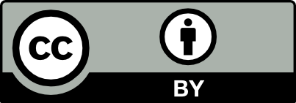 This license allows you to share and adapt the material for any purpose, even commercially.Attribution should be given to © State of New South Wales (Department of Education), 2024.Material in this resource not available under a Creative Commons license:the NSW Department of Education logo, other logos and trademark-protected materialmaterial owned by a third party that has been reproduced with permission. You will need to obtain permission from the third party to reuse its material.Links to third-party material and websitesPlease note that the provided (reading/viewing material/list/links/texts) are a suggestion only and implies no endorsement, by the New South Wales Department of Education, of any author, publisher, or book title. School principals and teachers are best placed to assess the suitability of resources that would complement the curriculum and reflect the needs and interests of their students.If you use the links provided in this document to access a third-party's website, you acknowledge that the terms of use, including licence terms set out on the third-party's website apply to the use which may be made of the materials on that third-party website or where permitted by the Copyright Act 1968 (Cth). The department accepts no responsibility for content on third-party websites.StepsWhat I need to doComponent A –Project documentationOngoing completion of the Software engineering project documentation booklet provided that involves 4 key stages.Identifying and definingResearch and planningProducing and implementing Testing and evaluatingIdentifying and definingBegin by defining and analysing the problem requirements including:demonstrating need(s) or opportunitiesassessing scheduling and financial feasibilitygenerating requirements including functionality and performancedefining data structures and data typesdefining boundariesProvide ongoing screenshots of tools used to develop ideas and generate solutions including:brainstorming, mind mapping and storyboardsdata dictionariesalgorithm designcode generationtesting and debugginginstallationmaintenance.Research and planningApply ongoing project management to plan and conduct the development and implementation of the project including:scheduling and tracking using a software tool, including Gantt chartsusing collaboration toolsExplore communication issues associated with project work including:involving and empowering the clientenabling feedbacknegotiatingInvestigate how software engineering solutions are quality assured including:defining criteria on which quality will be judgedensuring requirements are met using a continual checking processaddressing compliance and legislative requirementsDemonstrate the use of modelling tools including:data flow diagramsstructure chartsclass diagramsdecision trees.Component B –complete software solutionDevelop and code a software solution for the problem as indicated in the project documentationUpload the solution.Producing and implementingDesign, construct and implement a solution to a software problem using appropriate development approach(es)Develop, construct and document algorithmsImplement version control when developing a software engineering solutionPropose an additional innovative solution using a prototype and user interface (UI) design.Testing and evaluatingApply methodologies to test and evaluate codeUse a language-dependent code optimisation technique.Component C – presentationPresent their software engineering project to peersRespond to questions and answers.Testing and evaluatingAnalyse and respond to feedbackEvaluate the effectiveness of a software engineering solution.GradeMarking guideline descriptorsAA student demonstrates extensive knowledge and skill in the application of data, tools and resources to develop and evaluate a fully functional software engineering solution.A student demonstrates extensive knowledge and skill in the development, testing and implementation of safe and secure code. A student demonstrates extensive knowledge and understanding of the social, ethical and legal implications of the application of software engineering solutions on the individual, society and the environment.A student applies comprehensive skills in developing, managing and documenting software engineering projects.A student communicates logically and effectively using a range of terms, conventions, and methods.BA student demonstrates thorough knowledge and skill in the application of data, tools and resources to develop a functional software engineering solution.A student demonstrates thorough knowledge and skill in the development, testing and implementation of safe and secure code. A student demonstrates thorough knowledge and understanding of the social, ethical and legal implications of the application of software engineering solutions on the individual, society and the environment.A student demonstrates high-level skills in developing, managing and documenting software engineering projects.A student communicates logically using appropriate terms, conventions and methods.CA student demonstrates sound knowledge and skill in the application of data, tools and resources to develop a software engineering solution.A student demonstrates sound knowledge and skill in the development, testing and implementation of safe and secure code. A student demonstrates sound knowledge and understanding of the social/ethical and/or legal implications of the application of software engineering solutions.A student displays sound skills in developing software engineering projects.A student communicates using sound terms and conventions and/or methods.DA student demonstrates basic knowledge and skill in the application of data, tools and resources to develop software.A student demonstrates basic knowledge and skill in the development, testing and implementation of safe and secure code. A student displays basic skills in developing software.A student communicates with a basic use of terms.EA student displays limited skills in developing a software engineering project.A student communicates with limited use of terms.SectionLimitedBasicSoundHighOutstanding1. Identifying and definingMinimal identification of the project's problem and needs, requirements and limitations and applicable tools and processes.Basic definition and understanding of the project's scope including problem and needs, feasibility, boundaries and applicable tools and processes.Sound description of the project's requirements and chosen opportunity including problem feasibility, boundaries and applicable tools and processes.Comprehensive explanation and rationale supporting the project's selection including needs, feasibility, boundaries and applicable tools and processes.Comprehensive analysis of the problem. Insightful detail explaining the client's functional needs and requirements including feasibility and boundaries.2. Researching and planningMinimal understanding of the role of planning and modelling tools in project development.Basic creation of a project management that uses planning and modelling tools.A sound project management plan using planning and modelling tools where necessary.Detailed project management plans including key planning and modelling tools as well as client correspondence.Comprehensive project management plans. Use of all relevant planning and modelling tools, including responding to client correspondence.3. Producing and implementingMinimal attempt at a software solution. An attempt at a software solution that meets basic needs. A software solution that meets the clients’ basic needs. Proposes an addition. Includes an appropriate development approach. Functional software solution meeting client requirements. Uses code optimisation, demonstrates version control and proposes an additional solution. Includes an appropriate development approach. Fully functional software solution surpassing client requirements, uses code optimisation, demonstrates version control, proposes an additional innovative solution and an appropriate development approach.4. Testing and evaluatingIdentifies basic testing outcomes without much insight.Defines effectiveness of the software with some evaluation.Describes the software's performance with reference to problem definition and need.Explains the software's effectiveness and necessary improvements based on testing.Clear evidence of analysis and response to feedback. Evaluates software performance thoroughly, providing detailed feedback for future modifications.ItemLimitedBasicSoundHighOutstandingSoftware features, benefits and challengesMinimal to no description of the software’s features, benefits or challenges.Basic description of the software’s features, benefits and challenges. Provides a simple outline of how this was achieved.Sound overview of the software’s features, benefits and challenges with examples. Some explanation of how this was achieved.Detailed presentation of the software's features, benefits and challenges. Detailed explanation of how this was achieved.Comprehensive and insightful presentation of the software’s features, benefits, and challenges with clear links to improvement and future development. Thorough explanation of how this was achieved.How the Software meets the project requirements and the user needsProvides limited to no information to demonstrate how the software meets requirements or client needs.Provides a basic connection between the software and project/client needs with minimal evidence.Clearly outlines how the software addresses project requirements and client need, with some examples.Effectively demonstrates the software’s alignment with project requirements and client need, supported by specific examples.Excellent justification of a comprehensive match between the software and project requirements and client need, with detailed evidence.NESA key termDefinitionExampleIdentifyRecognise and name.The computer has Microsoft Office 365, Chrome, Internet Explorer and so on.DefineState meaning and identify essential qualities.The computer has Microsoft Office 365, which has programmes such as Word, Excel, Access and PowerPoint. Internet Explorer and Chrome are also there, which serve as the main web browsers.DescribeProvide characteristics and features.The computer runs Office 365, Chrome, Internet Explorer and so on. They are all applications which are pre-installed on the computer. Chrome and Internet Explorer are web browsers that allow access to Office 365, email, ManageBac and so on. Office 365 is on the computer, though it can also run through a web browser, meaning you can access it at anytime, anywhere.ExplainRelate cause and effect; make the relationships between things evident; provide why and/or how.The applications Office 365, Internet Explorer and Chrome are on the computers. Office 365 contains applications such as Word, Excel and Access which are available both at school and online through Internet Explorer and Chrome. Internet Explorer and Chrome are both web browsers, which are not only used to provide access to Office 365, but also to information and YouTube videos to help with assessments from anywhere, at any time.AnalyseIdentify components and the relationship between them; draw out and relate implications.Office 365, Internet Explorer, and Chrome are on the computers. Internet Explorer and Chrome are both web browsers, which provide a graphical interface to the information and content available online. Some of that content includes, but is not limited to, the Office 365 application suite, allowing students to access Word, Excel, PowerPoint and so on anywhere, at any time. These are accessible inside the Office 365 interface through easily identifiable web-based versions of these applications; the computer-based versions of these applications are more powerful.JustifySupport an argument or conclusion.Office 365, Internet Explorer, and Chrome are on the computers. Internet Explorer and Chrome are both web browsers, which provide a graphical interface to the information and content available online. Some of that content includes, but is not limited to, the Office 365 application suite, allowing students to access Word, Excel, PowerPoint and so on anywhere, at any time. This easy access allows students to complete school assessments and tasks without being in any way disadvantaged by needing to have the Office suite installed on their own computers, behaving much like the applications on the desktop machines at school.EvaluateMake a judgement based on criteria; determine the value of.Office 365, Internet Explorer, and Chrome are on the computers. Internet Explorer and Chrome are both web browsers, which provide a graphical interface to the information and content available online. Some of that content includes, but is not limited to, the Office 365 application suite, allowing students to access Word, Excel, PowerPoint and so on anywhere, at any time. This easy access allows students to complete school assessments and tasks without being in any way disadvantaged by needing to have the Office suite installed on their own computers, behaving much like the applications on the desktop machines at school. The main advantage of this open access is the reduction in gaps between those who have access to the Office suite and those who do not, meaning less excuses for those who may have used this lack of access in the past. However, this also may reduce skill sets or exposure to other application suites such as OpenOffice which some may perceive as a failing of being homogenous.